СОГЛАСОВАНОИнформационно-методический центрКировского района Санкт-Петербурга________________С.И.Хазова«____» _______________ 2020 гАдминистрация Кировского района Санкт-Петербурга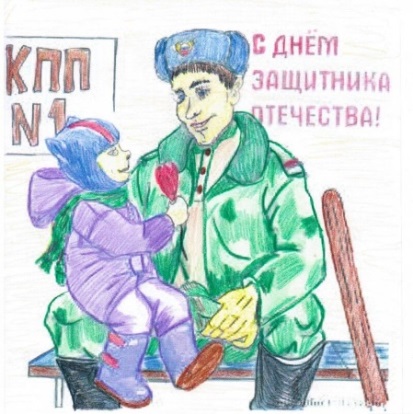 Отдел образованияИнформационно-методический центрКировского района Санкт-ПетербургаИнформационная страница (февраль 2020года)Праздники февраля:10 февраля – день памяти А.С. Пушкина;17 февраля – День проявления доброты;21 февраля – Международный день родного языка;23 февраля – День Защитника Отечества;24 февраля - начало масленичной недели.ПОЗДРАВЛЯЕМ С ДНЁМ ЗАЩИТНИКА ОТЕЧЕСТВА!Информируем:О проведении 27 февраля в ОУ 264 (пр. Маршала Казакова, 3-2) X Педагогических чтений работников образовательных учреждений Санкт-Петербурга «Учимся вместе: новый формат современной школы». Начало в 14.00.Благодарим:Администрацию и педагогический коллектив ГБДОУ детский сад 196 (заведующий Макаренко Л.А., старший воспитатель Долгая А.А.) за помощь в организации и проведении методического объединения учителей-логопедов и учителей-дефектологов.УТВЕРЖДАЮОтдел образования администрацииКировского района Санкт-Петербурга___________________ Ю.В. Ступак«___» _____________________ 2020 г.ИННОВАЦИОННАЯ И ОПЫТНО-ЭКСПЕРИМЕНТАЛЬНАЯ РАБОТА ДОУКИРОВСКОГО РАЙОНАИННОВАЦИОННАЯ И ОПЫТНО-ЭКСПЕРИМЕНТАЛЬНАЯ РАБОТА ДОУКИРОВСКОГО РАЙОНАИННОВАЦИОННАЯ И ОПЫТНО-ЭКСПЕРИМЕНТАЛЬНАЯ РАБОТА ДОУКИРОВСКОГО РАЙОНАИННОВАЦИОННАЯ И ОПЫТНО-ЭКСПЕРИМЕНТАЛЬНАЯ РАБОТА ДОУКИРОВСКОГО РАЙОНАИННОВАЦИОННАЯ И ОПЫТНО-ЭКСПЕРИМЕНТАЛЬНАЯ РАБОТА ДОУКИРОВСКОГО РАЙОНАИННОВАЦИОННАЯ И ОПЫТНО-ЭКСПЕРИМЕНТАЛЬНАЯ РАБОТА ДОУКИРОВСКОГО РАЙОНАИННОВАЦИОННАЯ И ОПЫТНО-ЭКСПЕРИМЕНТАЛЬНАЯ РАБОТА ДОУКИРОВСКОГО РАЙОНАИННОВАЦИОННАЯ И ОПЫТНО-ЭКСПЕРИМЕНТАЛЬНАЯ РАБОТА ДОУКИРОВСКОГО РАЙОНАИННОВАЦИОННАЯ И ОПЫТНО-ЭКСПЕРИМЕНТАЛЬНАЯ РАБОТА ДОУКИРОВСКОГО РАЙОНАИННОВАЦИОННАЯ И ОПЫТНО-ЭКСПЕРИМЕНТАЛЬНАЯ РАБОТА ДОУКИРОВСКОГО РАЙОНАИННОВАЦИОННАЯ И ОПЫТНО-ЭКСПЕРИМЕНТАЛЬНАЯ РАБОТА ДОУКИРОВСКОГО РАЙОНАИННОВАЦИОННАЯ И ОПЫТНО-ЭКСПЕРИМЕНТАЛЬНАЯ РАБОТА ДОУКИРОВСКОГО РАЙОНАИННОВАЦИОННАЯ И ОПЫТНО-ЭКСПЕРИМЕНТАЛЬНАЯ РАБОТА ДОУКИРОВСКОГО РАЙОНАИННОВАЦИОННАЯ И ОПЫТНО-ЭКСПЕРИМЕНТАЛЬНАЯ РАБОТА ДОУКИРОВСКОГО РАЙОНАСодержание работыДатаДатаДатаВремяВремяВремяВремяВремяВремяМестоМестоОтветственный1Индивидуальные консультации по вопросам реализации в ОУ инновационной деятельностипо согласованиюпо согласованиюпо согласованиюпо согласованиюпо согласованиюпо согласованиюпо согласованиюпо согласованиюпо согласованиюИМЦИМЦВанина Э.В.Федорчук О.Ф.2Тематическая консультация дляучастников второго (очного) этапаX Педагогических чтений«Учимся вместе: новый форматсовременной школы»12.0212.0212.0215.3015.3015.3015.3015.3015.30ИМЦИМЦФедорчук О.Ф.3X Педагогические чтения работников образовательных учреждений Санкт-Петербурга «Учимся вместе: новый формат современной школы»27.0227.0227.0214.0014.0014.0014.0014.0014.00ИМЦИМЦХазова С.И.Федорчук О.Ф.4Тематическая консультация для ОУрайона – участников конкурсногоотбора по признанию образовательныхучреждений экспериментальнымиплощадками Санкт-Петербургабудет сообщенодополнительнобудет сообщенодополнительнобудет сообщенодополнительнобудет сообщенодополнительнобудет сообщенодополнительнобудет сообщенодополнительнобудет сообщенодополнительнобудет сообщенодополнительнобудет сообщенодополнительноИМЦИМЦФедорчук О.Ф.5Подготовка мероприятий,запланированных к проведению на базе ОУ района в рамках Петербургского международного образовательного форума 2020в течение месяцав течение месяцав течение месяцав течение месяцав течение месяцав течение месяцав течение месяцав течение месяцав течение месяцаИМЦИМЦХазова С.И.Федорчук О.Ф.ЗДОРОВЬЕСОЗИДАЮЩАЯ ДЕЯТЕЛЬНОСТЬ ОУ. ИНКЛЮЗИВНОЕ ОБРАЗОВАНИЕЗДОРОВЬЕСОЗИДАЮЩАЯ ДЕЯТЕЛЬНОСТЬ ОУ. ИНКЛЮЗИВНОЕ ОБРАЗОВАНИЕЗДОРОВЬЕСОЗИДАЮЩАЯ ДЕЯТЕЛЬНОСТЬ ОУ. ИНКЛЮЗИВНОЕ ОБРАЗОВАНИЕЗДОРОВЬЕСОЗИДАЮЩАЯ ДЕЯТЕЛЬНОСТЬ ОУ. ИНКЛЮЗИВНОЕ ОБРАЗОВАНИЕЗДОРОВЬЕСОЗИДАЮЩАЯ ДЕЯТЕЛЬНОСТЬ ОУ. ИНКЛЮЗИВНОЕ ОБРАЗОВАНИЕЗДОРОВЬЕСОЗИДАЮЩАЯ ДЕЯТЕЛЬНОСТЬ ОУ. ИНКЛЮЗИВНОЕ ОБРАЗОВАНИЕЗДОРОВЬЕСОЗИДАЮЩАЯ ДЕЯТЕЛЬНОСТЬ ОУ. ИНКЛЮЗИВНОЕ ОБРАЗОВАНИЕЗДОРОВЬЕСОЗИДАЮЩАЯ ДЕЯТЕЛЬНОСТЬ ОУ. ИНКЛЮЗИВНОЕ ОБРАЗОВАНИЕЗДОРОВЬЕСОЗИДАЮЩАЯ ДЕЯТЕЛЬНОСТЬ ОУ. ИНКЛЮЗИВНОЕ ОБРАЗОВАНИЕЗДОРОВЬЕСОЗИДАЮЩАЯ ДЕЯТЕЛЬНОСТЬ ОУ. ИНКЛЮЗИВНОЕ ОБРАЗОВАНИЕЗДОРОВЬЕСОЗИДАЮЩАЯ ДЕЯТЕЛЬНОСТЬ ОУ. ИНКЛЮЗИВНОЕ ОБРАЗОВАНИЕЗДОРОВЬЕСОЗИДАЮЩАЯ ДЕЯТЕЛЬНОСТЬ ОУ. ИНКЛЮЗИВНОЕ ОБРАЗОВАНИЕЗДОРОВЬЕСОЗИДАЮЩАЯ ДЕЯТЕЛЬНОСТЬ ОУ. ИНКЛЮЗИВНОЕ ОБРАЗОВАНИЕЗДОРОВЬЕСОЗИДАЮЩАЯ ДЕЯТЕЛЬНОСТЬ ОУ. ИНКЛЮЗИВНОЕ ОБРАЗОВАНИЕ1Индивидуальные консультации по вопросам реализации здоровьесберегающей деятельностипо согласованиюпо согласованиюпо согласованиюпо согласованиюпо согласованиюпо согласованиюпо согласованиюпо согласованиюпо согласованиюИМЦИМЦКот Т.В.2Индивидуальные консультации для педагогов района-участников конкурса «Учитель здоровья СПб»будет сообщено дополнительнобудет сообщено дополнительнобудет сообщено дополнительнобудет сообщено дополнительнобудет сообщено дополнительнобудет сообщено дополнительнобудет сообщено дополнительнобудет сообщено дополнительнобудет сообщено дополнительнобудет сообщено дополнительнобудет сообщено дополнительноКот Т.В.Модернизация экономических отношений в системе образования. Повышение эффективности управления и оптимизация взаимодействия образовательных учрежденийМодернизация экономических отношений в системе образования. Повышение эффективности управления и оптимизация взаимодействия образовательных учрежденийМодернизация экономических отношений в системе образования. Повышение эффективности управления и оптимизация взаимодействия образовательных учрежденийМодернизация экономических отношений в системе образования. Повышение эффективности управления и оптимизация взаимодействия образовательных учрежденийМодернизация экономических отношений в системе образования. Повышение эффективности управления и оптимизация взаимодействия образовательных учрежденийМодернизация экономических отношений в системе образования. Повышение эффективности управления и оптимизация взаимодействия образовательных учрежденийМодернизация экономических отношений в системе образования. Повышение эффективности управления и оптимизация взаимодействия образовательных учрежденийМодернизация экономических отношений в системе образования. Повышение эффективности управления и оптимизация взаимодействия образовательных учрежденийМодернизация экономических отношений в системе образования. Повышение эффективности управления и оптимизация взаимодействия образовательных учрежденийМодернизация экономических отношений в системе образования. Повышение эффективности управления и оптимизация взаимодействия образовательных учрежденийМодернизация экономических отношений в системе образования. Повышение эффективности управления и оптимизация взаимодействия образовательных учрежденийМодернизация экономических отношений в системе образования. Повышение эффективности управления и оптимизация взаимодействия образовательных учрежденийМодернизация экономических отношений в системе образования. Повышение эффективности управления и оптимизация взаимодействия образовательных учрежденийМодернизация экономических отношений в системе образования. Повышение эффективности управления и оптимизация взаимодействия образовательных учрежденийПлан совместной работы ОО, ИМЦ и ДОУПлан совместной работы ОО, ИМЦ и ДОУПлан совместной работы ОО, ИМЦ и ДОУПлан совместной работы ОО, ИМЦ и ДОУПлан совместной работы ОО, ИМЦ и ДОУПлан совместной работы ОО, ИМЦ и ДОУПлан совместной работы ОО, ИМЦ и ДОУПлан совместной работы ОО, ИМЦ и ДОУПлан совместной работы ОО, ИМЦ и ДОУПлан совместной работы ОО, ИМЦ и ДОУПлан совместной работы ОО, ИМЦ и ДОУПлан совместной работы ОО, ИМЦ и ДОУПлан совместной работы ОО, ИМЦ и ДОУПлан совместной работы ОО, ИМЦ и ДОУСодержание работыДатаДатаДатаДатаДатаВремяВремяВремяВремяМестоМестоОтветственныйУправлениеУправлениеУправлениеУправлениеУправлениеУправлениеУправлениеУправлениеУправлениеУправлениеУправлениеУправлениеУправлениеУправление1Подготовка распоряжения администрации Кировского района Санкт-Петербурга по распределению средств на повышение квалификации руководящих и педагогических работников по персонифицированной модели обучения в 2020 году10.02-29.0210.02-29.0210.02-29.0210.02-29.0210.02-29.0210.02-29.0210.02-29.0210.02-29.0210.02-29.02ООООКазанцева Ю.Г.2Конкурс педагогических достижений в Кировском районе в 2019-2020 учебном годупо графику проведения номинаций конкурсапо графику проведения номинаций конкурсапо графику проведения номинаций конкурсапо графику проведения номинаций конкурсапо графику проведения номинаций конкурсапо графику проведения номинаций конкурсапо графику проведения номинаций конкурсапо графику проведения номинаций конкурсапо графику проведения номинаций конкурсапо графику проведения номинаций конкурсапо графику проведения номинаций конкурсаКазанцева Ю.Г.Хазова С.И.3Конкурс педагогических достижений Санкт-Петербурга в 2020 годупо графику Комитета по образованиюпо графику Комитета по образованиюпо графику Комитета по образованиюпо графику Комитета по образованиюпо графику Комитета по образованиюпо графику Комитета по образованиюпо графику Комитета по образованиюпо графику Комитета по образованиюпо графику Комитета по образованиюпо графику Комитета по образованиюпо графику Комитета по образованиюКазанцева Ю.Г.Хазова С.И.4Участие сотрудников отдела образования в заседаниях комиссий по противодействию коррупции в ОУв течение месяца по графикув течение месяца по графикув течение месяца по графикув течение месяца по графикув течение месяца по графикув течение месяца по графикуДОУ районаДОУ районаДОУ районаДОУ районаДОУ районаКазанцева Ю.Г.КонтрольКонтрольКонтрольКонтрольКонтрольКонтрольКонтрольКонтрольКонтрольКонтрольКонтрольКонтрольКонтрольКонтроль1Мониторинг по антикоррупционной деятельностив течение месяцав течение месяцав течение месяцав течение месяцав течение месяцав течение месяцав течение месяцав течение месяцав течение месяцаООООКазанцева Ю.Г.2Мониторинг обновлений раздела «Противодействие коррупции на сайтах ДОУ»25.02 - 29.0225.02 - 29.0225.02 - 29.0225.02 - 29.0225.02 - 29.0225.02 - 29.0225.02 - 29.0225.02 - 29.0225.02 - 29.02ООООКазанцева Ю.Г.Хазова С.И.Аналитическая работаАналитическая работаАналитическая работаАналитическая работаАналитическая работаАналитическая работаАналитическая работаАналитическая работаАналитическая работаАналитическая работаАналитическая работаАналитическая работаАналитическая работаАналитическая работа1Сбор информации по показателям антикоррупционного мониторингав течение месяцав течение месяцав течение месяцав течение месяцав течение месяцав течение месяцав течение месяцав течение месяцав течение месяцаООООКазанцева Ю.Г.Совещания и семинары заведующих ДОУСовещания и семинары заведующих ДОУСовещания и семинары заведующих ДОУСовещания и семинары заведующих ДОУСовещания и семинары заведующих ДОУСовещания и семинары заведующих ДОУСовещания и семинары заведующих ДОУСовещания и семинары заведующих ДОУСовещания и семинары заведующих ДОУСовещания и семинары заведующих ДОУСовещания и семинары заведующих ДОУСовещания и семинары заведующих ДОУСовещания и семинары заведующих ДОУСовещания и семинары заведующих ДОУ1Информационное совещание заведующих ДОУбудет сообщено дополнительнобудет сообщено дополнительнобудет сообщено дополнительнобудет сообщено дополнительнобудет сообщено дополнительнобудет сообщено дополнительнобудет сообщено дополнительнобудет сообщено дополнительнобудет сообщено дополнительноООпр. Стачек, 18ООпр. Стачек, 18Савинова Е.Н.Совещания и семинары старших воспитателей ДОУСовещания и семинары старших воспитателей ДОУСовещания и семинары старших воспитателей ДОУСовещания и семинары старших воспитателей ДОУСовещания и семинары старших воспитателей ДОУСовещания и семинары старших воспитателей ДОУСовещания и семинары старших воспитателей ДОУСовещания и семинары старших воспитателей ДОУСовещания и семинары старших воспитателей ДОУСовещания и семинары старших воспитателей ДОУСовещания и семинары старших воспитателей ДОУСовещания и семинары старших воспитателей ДОУСовещания и семинары старших воспитателей ДОУСовещания и семинары старших воспитателей ДОУ1Совещание старших воспитателей«Проблемные методы в дошкольном образовании. Проектирование занятия в ДОО с использованием проблемных методов. Обогащение детского развития в различных видах деятельности»13.0213.0213.0213.0213.0210. 0010. 0010. 0010. 00ИМЦИМЦБеловицкая Л.М. (методист ООО «Школьная книга»Цыркина Л.Ф.Смолякова М.Г.2Тренинг для начинающих старших воспитателей 25.0225.0225.0225.0225.0213.3013.3013.3013.30ИМЦИМЦЦыркина Л.Ф.Диссеминация педагогического опыта воспитателейДиссеминация педагогического опыта воспитателейДиссеминация педагогического опыта воспитателейДиссеминация педагогического опыта воспитателейДиссеминация педагогического опыта воспитателейДиссеминация педагогического опыта воспитателейДиссеминация педагогического опыта воспитателейДиссеминация педагогического опыта воспитателейДиссеминация педагогического опыта воспитателейДиссеминация педагогического опыта воспитателейДиссеминация педагогического опыта воспитателейДиссеминация педагогического опыта воспитателейДиссеминация педагогического опыта воспитателейДиссеминация педагогического опыта воспитателей1Семинар «Лэпбук как результат проектной деятельности группы»27.0227.0227.0227.0227.0213.3013.3013.3013.30ДОУ 70ДОУ 70Осидак Н.П.Васильева Н.В.2Мастер-класс «Свитдизайн в ДОУ»26.0226.0226.0226.0226.0213.3013.3013.3013.30ДОУ 66ДОУ 66Богданова С.А.Беленок О.Г.КонсультацииКонсультацииКонсультацииКонсультацииКонсультацииКонсультацииКонсультацииКонсультацииКонсультацииКонсультацииКонсультацииКонсультацииКонсультацииКонсультации1Консультации по вопросам регламентации деятельности учреждений образованияпонедельникпонедельникпонедельникпонедельникпонедельник14.00-18.0014.00-18.0014.00-18.0014.00-18.00ООООСавинова Е.Н.2Индивидуальные консультации для старших воспитателей по вопросам воспитания и образования детей дошкольного возраставторникчетвергвторникчетвергвторникчетвергвторникчетвергвторникчетверг11.00-13.0011.00-13.0011.00-13.0011.00-13.00ИМЦИМЦЦыркина Л.Ф.2Индивидуальные консультации для старших воспитателей по вопросам воспитания и образования детей дошкольного возрастасредапятницасредапятницасредапятницасредапятницасредапятница11.00-13.0014.00-16.0011.00-13.0014.00-16.0011.00-13.0014.00-16.0011.00-13.0014.00-16.00ИМЦИМЦСмолякова М.Г.Аттестация педагогических работниковАттестация педагогических работниковАттестация педагогических работниковАттестация педагогических работниковАттестация педагогических работниковАттестация педагогических работниковАттестация педагогических работниковАттестация педагогических работниковАттестация педагогических работниковАттестация педагогических работниковАттестация педагогических работниковАттестация педагогических работниковАттестация педагогических работниковАттестация педагогических работников1Индивидуальные консультации по аттестации педагогических работниковИндивидуальные консультации по аттестации педагогических работниковвторникчетвергвторникчетвергвторникчетвергвторникчетверг11.00-17.0014.00-17.0011.00-17.0014.00-17.0011.00-17.0014.00-17.00ИМЦИМЦИМЦСохина А.Х.2Прием портфолио педагогов, подавших заявления на аттестациюПрием портфолио педагогов, подавших заявления на аттестациюсредасредасредасредапо графикупо графикупо графикуСПб АППОкаб. 426СПб АППОкаб. 426СПб АППОкаб. 426Сохина А.Х.3Тематическая консультация «Оформление портфолио педагога»Тематическая консультация «Оформление портфолио педагога»10.0210.0210.0210.0211.00или15.0011.00или15.0011.00или15.00ИМЦИМЦИМЦСохина А.Х.Комиссия по комплектованию ОУ Кировского района Санкт-Петербурга, реализующих основную образовательную программу дошкольного образованияКомиссия по комплектованию ОУ Кировского района Санкт-Петербурга, реализующих основную образовательную программу дошкольного образованияКомиссия по комплектованию ОУ Кировского района Санкт-Петербурга, реализующих основную образовательную программу дошкольного образованияКомиссия по комплектованию ОУ Кировского района Санкт-Петербурга, реализующих основную образовательную программу дошкольного образованияКомиссия по комплектованию ОУ Кировского района Санкт-Петербурга, реализующих основную образовательную программу дошкольного образованияКомиссия по комплектованию ОУ Кировского района Санкт-Петербурга, реализующих основную образовательную программу дошкольного образованияКомиссия по комплектованию ОУ Кировского района Санкт-Петербурга, реализующих основную образовательную программу дошкольного образованияКомиссия по комплектованию ОУ Кировского района Санкт-Петербурга, реализующих основную образовательную программу дошкольного образованияКомиссия по комплектованию ОУ Кировского района Санкт-Петербурга, реализующих основную образовательную программу дошкольного образованияКомиссия по комплектованию ОУ Кировского района Санкт-Петербурга, реализующих основную образовательную программу дошкольного образованияКомиссия по комплектованию ОУ Кировского района Санкт-Петербурга, реализующих основную образовательную программу дошкольного образованияКомиссия по комплектованию ОУ Кировского района Санкт-Петербурга, реализующих основную образовательную программу дошкольного образованияКомиссия по комплектованию ОУ Кировского района Санкт-Петербурга, реализующих основную образовательную программу дошкольного образованияКомиссия по комплектованию ОУ Кировского района Санкт-Петербурга, реализующих основную образовательную программу дошкольного образования1Выдача направлений в дошкольные образовательные учрежденияВыдача направлений в дошкольные образовательные учреждениявторникчетвергвторникчетвергвторникчетвергвторникчетверг14.00-18.0010.00-13.0014.00-18.0010.00-13.0014.00-18.0010.00-13.00ИМЦИМЦИМЦСавинова Е.Н.Переход к новому качеству содержания, форм и технологий образованияПереход к новому качеству содержания, форм и технологий образованияПереход к новому качеству содержания, форм и технологий образованияПереход к новому качеству содержания, форм и технологий образованияПереход к новому качеству содержания, форм и технологий образованияПереход к новому качеству содержания, форм и технологий образованияПереход к новому качеству содержания, форм и технологий образованияПереход к новому качеству содержания, форм и технологий образованияПереход к новому качеству содержания, форм и технологий образованияПереход к новому качеству содержания, форм и технологий образованияПереход к новому качеству содержания, форм и технологий образованияПереход к новому качеству содержания, форм и технологий образованияПереход к новому качеству содержания, форм и технологий образованияПереход к новому качеству содержания, форм и технологий образованияСодержание работыСодержание работыДатаДатаДатаДатаВремяВремяВремяМестоМестоМестоОтветственныйМероприятия для педагоговМероприятия для педагоговМероприятия для педагоговМероприятия для педагоговМероприятия для педагоговМероприятия для педагоговМероприятия для педагоговМероприятия для педагоговМероприятия для педагоговМероприятия для педагоговМероприятия для педагоговМероприятия для педагоговМероприятия для педагоговМероприятия для педагоговТворческие группыТворческие группыТворческие группыТворческие группыТворческие группыТворческие группыТворческие группыТворческие группыТворческие группыТворческие группыТворческие группыТворческие группыТворческие группыТворческие группы№Название творческой группыНазвание творческой группыДатаДатаДатаДатаВремяВремяВремяМестоМестоМестоОтветственные:Цыркина Л.Ф. Смолякова М.Г.руководители творческих групп1Заседание творческой группы «Здоровый дошкольник»Заседание творческой группы «Здоровый дошкольник»19.0219.0219.0219.0213.3013.3013.30ДОУ 33(Стачек 192/2)ДОУ 33(Стачек 192/2)ДОУ 33(Стачек 192/2)Граненкова И.В.Цыркина Л.Ф.2Заседание творческой группы «Наполним мир музыкой»Заседание творческой группы «Наполним мир музыкой»20.0220.0220.0220.0213.1513.1513.15ДОУ 33(Дачный, 3/3)ДОУ 33(Дачный, 3/3)ДОУ 33(Дачный, 3/3)Бутрик Л.ВЦыркина Л.Ф.3Заседание творческой группы «Организация безопасной образовательной среды в условиях современного дошкольного учреждения»Заседание творческой группы «Организация безопасной образовательной среды в условиях современного дошкольного учреждения»19.0219.0219.0219.0213.3013.3013.30ДОУ 23ДОУ 23ДОУ 23Лобова Н.Н.Смолякова М.Г.4Заседание творческой группы ««Познаем мир играя»Заседание творческой группы ««Познаем мир играя»27.0227.0227.0227.0213.3013.3013.30ДОУ 16ДОУ 16ДОУ 16Булатова И.Н.РМО для педагоговРМО для педагоговРМО для педагоговРМО для педагоговРМО для педагоговРМО для педагоговРМО для педагоговРМО для педагоговРМО для педагоговРМО для педагоговРМО для педагоговРМО для педагоговРМО для педагоговРМО для педагогов1РМО для инструкторов по физическому воспитаниюНОД с детьми старшего дошкольного возраста«Любим мы с мячом играть»РМО для инструкторов по физическому воспитаниюНОД с детьми старшего дошкольного возраста«Любим мы с мячом играть»18.0218.0218.0218.0210.0010.0010.00ДОУ 60ДОУ 60ДОУ 60Ковшевная И.В.Зверева Е.Б.2РМО для музыкальных руководителей «Ульянка»НОД «Знакомство дошкольников с музыкальной культурой»РМО для музыкальных руководителей «Ульянка»НОД «Знакомство дошкольников с музыкальной культурой»07.0207.0207.0207.0210.0010.0010.00ДОУ 14ДОУ 14ДОУ 14Цыркина Л. Ф. Большакова В.А. Москалец Л.В3РМО для воспитателей коррекционных групп«Использование интерактивных форм работы в театрализованной деятельности»РМО для воспитателей коррекционных групп«Использование интерактивных форм работы в театрализованной деятельности»20.0220.0220.0220.0210.0010.0010.00ДОУ 67ДОУ 67ДОУ 67Гусарова О.А.Туманова О.И.4РМО для педагогов раннего возраста «Свобода творчества с раннего возраста»РМО для педагогов раннего возраста «Свобода творчества с раннего возраста»27.0227.0227.0227.0210.0010.0010.00ДОУ 45ДОУ 45ДОУ 45Балышева М.Ю.Рябицкая С.М.Александрова М.В.Дерябкина О.А.Вологдина К.А.Постоянно действующие семинарыПостоянно действующие семинарыПостоянно действующие семинарыПостоянно действующие семинарыПостоянно действующие семинарыПостоянно действующие семинарыПостоянно действующие семинарыПостоянно действующие семинарыПостоянно действующие семинарыПостоянно действующие семинарыПостоянно действующие семинарыПостоянно действующие семинарыПостоянно действующие семинарыПостоянно действующие семинары1ПДС «На пути к мастерству» Педагогические интерактивные технологии развития речи детей дошкольного возрастаПДС «На пути к мастерству» Педагогические интерактивные технологии развития речи детей дошкольного возраста20.0220.0220.0220.0213.3013.3013.30ДОУ 40ДОУ 40ДОУ 40Архипова Л.К.Цыркина Л.Ф.2ПДС «Духовно-нравственное воспитание современных дошкольников»Концепция духовно-нравственноговоспитания и форм взаимодействия с детьми и родителями воспитанников(РГПУ им.А.И. Герцена)ПДС «Духовно-нравственное воспитание современных дошкольников»Концепция духовно-нравственноговоспитания и форм взаимодействия с детьми и родителями воспитанников(РГПУ им.А.И. Герцена)26.0226.0226.0226.0213.3013.3013.30ИМЦИМЦИМЦМарченко М.В. Цыркина Л.Ф.3ПДС «Духовно-нравственное воспитание современных дошкольников»Открытое мероприятиеПДС «Духовно-нравственное воспитание современных дошкольников»Открытое мероприятие12.0212.0212.0212.0210.0010.0010.00ДОУ 28ДОУ 28ДОУ 28Юркова С.Б.Цыркина Л.Ф.4ПДС по формированию поликультурного воспитания и образования «Диалог культур» Роль ознакомления с декоративно-прикладным народным творчеством в патриотическом и поликультурном воспитанииПДС по формированию поликультурного воспитания и образования «Диалог культур» Роль ознакомления с декоративно-прикладным народным творчеством в патриотическом и поликультурном воспитании18.0218.0218.0218.0213.3013.3013.30ДОУ 51ДОУ 51ДОУ 51Главатских М.У.Цыркина Л.Ф.Открытые мероприятия в рамках личных аттестацийОткрытые мероприятия в рамках личных аттестацийОткрытые мероприятия в рамках личных аттестацийОткрытые мероприятия в рамках личных аттестацийОткрытые мероприятия в рамках личных аттестацийОткрытые мероприятия в рамках личных аттестацийОткрытые мероприятия в рамках личных аттестацийОткрытые мероприятия в рамках личных аттестацийОткрытые мероприятия в рамках личных аттестацийОткрытые мероприятия в рамках личных аттестацийОткрытые мероприятия в рамках личных аттестацийОткрытые мероприятия в рамках личных аттестацийОткрытые мероприятия в рамках личных аттестацийОткрытые мероприятия в рамках личных аттестацийДля воспитателейДля воспитателейДля воспитателейДля воспитателейДля воспитателейДля воспитателейДля воспитателейДля воспитателейДля воспитателейДля воспитателейДля воспитателейДля воспитателейДля воспитателейДля воспитателей1НОД для детей среднего дошкольного возраста «Мишкины сказки»НОД для детей среднего дошкольного возраста «Мишкины сказки»05.0205.0205.0209.3009.3009.3009.30ДОУ 14ДОУ 14ДОУ 14Марчукова С.В.2НОД по ФЭМП с детьми среднего возраста «Город волшебных фигур»НОД по ФЭМП с детьми среднего возраста «Город волшебных фигур»13.0213.0213.0209.3009.3009.3009.30ДОУ 362ДОУ 362ДОУ 362Кукина Т.В.3НОД по познавательному развитию «Домашние животные» в группе компенсирующей направленности для детей со сложным дефектомНОД по познавательному развитию «Домашние животные» в группе компенсирующей направленности для детей со сложным дефектом20.0220.0220.0210.0010.0010.0010.00ДОУ 2ДОУ 2ДОУ 2Кутузова Н.Ю.4НОД по познавательному развитию с элементами песочной терапии «Песочная история о Санкт- Петербурге» для детей старшей группы НОД по познавательному развитию с элементами песочной терапии «Песочная история о Санкт- Петербурге» для детей старшей группы 19.0219.0219.0209.3009.3009.3009.30ДОУ 35ДОУ 35ДОУ 35Уйманова А.А.5НОД по речевому развитию 2-я младшая группа «Зимующие птицы»НОД по речевому развитию 2-я младшая группа «Зимующие птицы»07.0207.0207.0209.3009.3009.3009.30ДОУ 61ДОУ 61ДОУ 61Вовчук О.С.Учебно-воспитательные мероприятия для воспитанников дошкольных образовательных учреждений районапо предупреждению детского дорожно-транспортного травматизма и безопасности дорожного движенияУчебно-воспитательные мероприятия для воспитанников дошкольных образовательных учреждений районапо предупреждению детского дорожно-транспортного травматизма и безопасности дорожного движенияУчебно-воспитательные мероприятия для воспитанников дошкольных образовательных учреждений районапо предупреждению детского дорожно-транспортного травматизма и безопасности дорожного движенияУчебно-воспитательные мероприятия для воспитанников дошкольных образовательных учреждений районапо предупреждению детского дорожно-транспортного травматизма и безопасности дорожного движенияУчебно-воспитательные мероприятия для воспитанников дошкольных образовательных учреждений районапо предупреждению детского дорожно-транспортного травматизма и безопасности дорожного движенияУчебно-воспитательные мероприятия для воспитанников дошкольных образовательных учреждений районапо предупреждению детского дорожно-транспортного травматизма и безопасности дорожного движенияУчебно-воспитательные мероприятия для воспитанников дошкольных образовательных учреждений районапо предупреждению детского дорожно-транспортного травматизма и безопасности дорожного движенияУчебно-воспитательные мероприятия для воспитанников дошкольных образовательных учреждений районапо предупреждению детского дорожно-транспортного травматизма и безопасности дорожного движенияУчебно-воспитательные мероприятия для воспитанников дошкольных образовательных учреждений районапо предупреждению детского дорожно-транспортного травматизма и безопасности дорожного движенияУчебно-воспитательные мероприятия для воспитанников дошкольных образовательных учреждений районапо предупреждению детского дорожно-транспортного травматизма и безопасности дорожного движенияУчебно-воспитательные мероприятия для воспитанников дошкольных образовательных учреждений районапо предупреждению детского дорожно-транспортного травматизма и безопасности дорожного движенияУчебно-воспитательные мероприятия для воспитанников дошкольных образовательных учреждений районапо предупреждению детского дорожно-транспортного травматизма и безопасности дорожного движенияУчебно-воспитательные мероприятия для воспитанников дошкольных образовательных учреждений районапо предупреждению детского дорожно-транспортного травматизма и безопасности дорожного движенияУчебно-воспитательные мероприятия для воспитанников дошкольных образовательных учреждений районапо предупреждению детского дорожно-транспортного травматизма и безопасности дорожного движения1Игровая модульная программа по БДД «Маленький пешеход и пассажир» для дошкольников, с использованием мобильного автоклассаИгровая модульная программа по БДД «Маленький пешеход и пассажир» для дошкольников, с использованием мобильного автокласса03.0205.0210.0203.0205.0210.0203.0205.0210.0210.0010.0010.0010.00ДОУ 11ДОУ 11ДОУ 11Логинова Н.В.Баканова А.Г.Комиссаренко В.Ю.2Игровая модульная программа по БДД «Маленький пешеход и пассажир» для дошкольников, с использованием мобильного автоклассаИгровая модульная программа по БДД «Маленький пешеход и пассажир» для дошкольников, с использованием мобильного автокласса17.0219.0224.0217.0219.0224.0217.0219.0224.0210.0010.0010.0010.00ДОУ 32ДОУ 32ДОУ 32Логинова Н.В.Баканова А.Г.Комиссаренко В.Ю.3Игровая модульная программа по БДД «Маленький пешеход и пассажир» для дошкольников, с использованием мобильного автоклассаИгровая модульная программа по БДД «Маленький пешеход и пассажир» для дошкольников, с использованием мобильного автокласса26.0226.0226.0210.0010.0010.0010.00ДОУ 23ДОУ 23ДОУ 23Логинова Н.В.Баканова А.Г.Комиссаренко В.Ю.4Познавательная игровая программа по БДД «Учимся быть пешеходами» для воспитанниковстаршего дошкольного возраста.Познавательная игровая программа по БДД «Учимся быть пешеходами» для воспитанниковстаршего дошкольного возраста.04.0207.0211.0214.0225.0204.0207.0211.0214.0225.0204.0207.0211.0214.0225.0210.0010.0010.0010.00ДОУ 54ДОУ 13ДОУ 14ДОУ 44ДОУ 23ДОУ 54ДОУ 13ДОУ 14ДОУ 44ДОУ 23ДОУ 54ДОУ 13ДОУ 14ДОУ 44ДОУ 23Басов В.В.Баканова А.Г.5Познавательно-игровое занятие по БДД «Я знаю и соблюдаю ПДД»для воспитанниковподготовительных групп.Познавательно-игровое занятие по БДД «Я знаю и соблюдаю ПДД»для воспитанниковподготовительных групп.07.0214.0221.0228.0207.0214.0221.0228.0207.0214.0221.0228.0210.0010.0010.0010.00ДОУ 54ДОУ 19ДОУ 19ДОУ 65ДОУ 54ДОУ 19ДОУ 19ДОУ 65ДОУ 54ДОУ 19ДОУ 19ДОУ 65Басов В.В.Методическое сопровождение ДОУ районаМетодическое сопровождение ДОУ районаМетодическое сопровождение ДОУ районаМетодическое сопровождение ДОУ районаМетодическое сопровождение ДОУ районаМетодическое сопровождение ДОУ районаМетодическое сопровождение ДОУ районаМетодическое сопровождение ДОУ районаМетодическое сопровождение ДОУ районаМетодическое сопровождение ДОУ районаМетодическое сопровождение ДОУ районаМетодическое сопровождение ДОУ районаМетодическое сопровождение ДОУ районаМетодическое сопровождение ДОУ района1Консультации для лиц, ответственных по БДД в ДОУ по вопросам организации работы по пропаганде БДДКонсультации для лиц, ответственных по БДД в ДОУ по вопросам организации работы по пропаганде БДДпонедельникчетвергпонедельникчетвергпонедельникчетверг14.00-18.0014.00-18.0014.00-18.0014.00-18.00ЦДЮТТЦДЮТТЦДЮТТЛогинова Н.В.2РУМО лиц, ответственных за организацию работы по ПДДТТ и БДД в дошкольных учрежденияхРУМО лиц, ответственных за организацию работы по ПДДТТ и БДД в дошкольных учреждениях05.0205.0205.0210.0010.0010.0010.00ДОУ 65ДОУ 65ДОУ 65Логинова Н.В.Участие воспитанников района во всероссийских и городских мероприятиях по БДДУчастие воспитанников района во всероссийских и городских мероприятиях по БДДУчастие воспитанников района во всероссийских и городских мероприятиях по БДДУчастие воспитанников района во всероссийских и городских мероприятиях по БДДУчастие воспитанников района во всероссийских и городских мероприятиях по БДДУчастие воспитанников района во всероссийских и городских мероприятиях по БДДУчастие воспитанников района во всероссийских и городских мероприятиях по БДДУчастие воспитанников района во всероссийских и городских мероприятиях по БДДУчастие воспитанников района во всероссийских и городских мероприятиях по БДДУчастие воспитанников района во всероссийских и городских мероприятиях по БДДУчастие воспитанников района во всероссийских и городских мероприятиях по БДДУчастие воспитанников района во всероссийских и городских мероприятиях по БДДУчастие воспитанников района во всероссийских и городских мероприятиях по БДДУчастие воспитанников района во всероссийских и городских мероприятиях по БДД1Городской детский творческий конкурс «Азбука безопасности» среди обучающихся ОУ СПб(победители районного этапа)Городской детский творческий конкурс «Азбука безопасности» среди обучающихся ОУ СПб(победители районного этапа)февральфевральфевральфевральфевральфевральфевральГБОУ«Балтийскийберег»ГБОУ«Балтийскийберег»ГБОУ«Балтийскийберег»Логинова Н.В.2Городской открытый конкурс детского творчества «Дорога и мы»(победители районного этапа)Городской открытый конкурс детского творчества «Дорога и мы»(победители районного этапа)февраль-мартфевраль-мартфевраль-мартфевраль-мартфевраль-мартфевраль-мартфевраль-мартГБОУ«Балтийскийберег»ГБОУ«Балтийскийберег»ГБОУ«Балтийскийберег»Логинова Н.В.Конкурсы, соревнования, выставки ЦДЮТТ для воспитанников районаКонкурсы, соревнования, выставки ЦДЮТТ для воспитанников районаКонкурсы, соревнования, выставки ЦДЮТТ для воспитанников районаКонкурсы, соревнования, выставки ЦДЮТТ для воспитанников районаКонкурсы, соревнования, выставки ЦДЮТТ для воспитанников районаКонкурсы, соревнования, выставки ЦДЮТТ для воспитанников районаКонкурсы, соревнования, выставки ЦДЮТТ для воспитанников районаКонкурсы, соревнования, выставки ЦДЮТТ для воспитанников районаКонкурсы, соревнования, выставки ЦДЮТТ для воспитанников районаКонкурсы, соревнования, выставки ЦДЮТТ для воспитанников районаКонкурсы, соревнования, выставки ЦДЮТТ для воспитанников районаКонкурсы, соревнования, выставки ЦДЮТТ для воспитанников районаКонкурсы, соревнования, выставки ЦДЮТТ для воспитанников районаКонкурсы, соревнования, выставки ЦДЮТТ для воспитанников района1Открытый районный конкурс профессиональногомастерства «Храбрый портняжка»Открытый районный конкурс профессиональногомастерства «Храбрый портняжка»03.02-28.0203.02-28.0203.02-28.0203.02-28.0203.02-28.0203.02-28.0203.02-28.02ЦДЮТТЦДЮТТЦДЮТТГаврилина Ю.В.Специалисты службы сопровождения ЦППССпециалисты службы сопровождения ЦППССпециалисты службы сопровождения ЦППССпециалисты службы сопровождения ЦППССпециалисты службы сопровождения ЦППССпециалисты службы сопровождения ЦППССпециалисты службы сопровождения ЦППССпециалисты службы сопровождения ЦППССпециалисты службы сопровождения ЦППССпециалисты службы сопровождения ЦППССпециалисты службы сопровождения ЦППССпециалисты службы сопровождения ЦППССпециалисты службы сопровождения ЦППССпециалисты службы сопровождения ЦППССодержание работыСодержание работыДатаДатаДатаВремяВремяВремяМестоМестоМестоМестоОтветственныйЛогопеды ДОУЛогопеды ДОУЛогопеды ДОУЛогопеды ДОУЛогопеды ДОУЛогопеды ДОУЛогопеды ДОУЛогопеды ДОУЛогопеды ДОУЛогопеды ДОУЛогопеды ДОУЛогопеды ДОУЛогопеды ДОУЛогопеды ДОУ1Заседание РМО учителей-логопедовОУ и ДОУСеминар-практикум«Четвертый уровень речевого развития. Содержание коррекционного обучения»Заседание РМО учителей-логопедовОУ и ДОУСеминар-практикум«Четвертый уровень речевого развития. Содержание коррекционного обучения»19.0219.0219.0210.0010.0010.00ДОУ 55ДОУ 55ДОУ 55ДОУ 55Коваленко Н.В.2Заседание творческой группы «Современные отечественные методики психолого-педагогического обследования детей с речевыми нарушениями»Заседание творческой группы «Современные отечественные методики психолого-педагогического обследования детей с речевыми нарушениями»05.0205.0205.0213.1513.1513.15ЦППСЦППСЦППСЦППСКоваленко Н.В.32-3 туры конкурса педагогических достиженийНоминация «Познание. Творчество.Развитие» 2-3 туры конкурса педагогических достиженийНоминация «Познание. Творчество.Развитие» 04.0204.0204.0210.0010.0010.00ЦППСЦППСЦППСЦППСКоваленко Н.В.4Открытые занятия влогопедических группах (средний,старший возраст) Открытые занятия влогопедических группах (средний,старший возраст) 26.0226.0226.0209.3009.3009.30ДОУ 40ДОУ 40ДОУ 40ДОУ 40Коваленко Н.В.Чистякова И.А.Ефимова Е.С.Педагоги-психологи ДОУПедагоги-психологи ДОУПедагоги-психологи ДОУПедагоги-психологи ДОУПедагоги-психологи ДОУПедагоги-психологи ДОУПедагоги-психологи ДОУПедагоги-психологи ДОУПедагоги-психологи ДОУПедагоги-психологи ДОУПедагоги-психологи ДОУПедагоги-психологи ДОУПедагоги-психологи ДОУПедагоги-психологи ДОУ1Заседание рабочейгруппы «По консультированию»Заседание рабочейгруппы «По консультированию»28.0228.0228.0210.00-12.3010.00-12.3010.00-12.30ДОУ 17ДОУ 17ДОУ 17ДОУ 17Плотникова Н.В. 2Индивидуальные консультации для  педагогов-психологов ДОУИндивидуальные консультации для  педагогов-психологов ДОУвторниквторниквторник14.00-18.0014.00-18.0014.00-18.00ДОУ 17ДОУ 17ДОУ 17ДОУ 17Плотникова Н.В.ТПМПК ОУ, ДОУ  (Территориальная психолого-медико-педагогическая комиссия)ТПМПК ОУ, ДОУ  (Территориальная психолого-медико-педагогическая комиссия)ТПМПК ОУ, ДОУ  (Территориальная психолого-медико-педагогическая комиссия)ТПМПК ОУ, ДОУ  (Территориальная психолого-медико-педагогическая комиссия)ТПМПК ОУ, ДОУ  (Территориальная психолого-медико-педагогическая комиссия)ТПМПК ОУ, ДОУ  (Территориальная психолого-медико-педагогическая комиссия)ТПМПК ОУ, ДОУ  (Территориальная психолого-медико-педагогическая комиссия)ТПМПК ОУ, ДОУ  (Территориальная психолого-медико-педагогическая комиссия)ТПМПК ОУ, ДОУ  (Территориальная психолого-медико-педагогическая комиссия)ТПМПК ОУ, ДОУ  (Территориальная психолого-медико-педагогическая комиссия)ТПМПК ОУ, ДОУ  (Территориальная психолого-медико-педагогическая комиссия)ТПМПК ОУ, ДОУ  (Территориальная психолого-медико-педагогическая комиссия)ТПМПК ОУ, ДОУ  (Территориальная психолого-медико-педагогическая комиссия)ТПМПК ОУ, ДОУ  (Территориальная психолого-медико-педагогическая комиссия)1Заседание ТПМПК ОУЗаседание ТПМПК ОУ11.0211.0210.0010.0010.0010.00ЦППСЦППСЦППСЦППСРублевская А.С.Коваленко Н.В.Ворожейкина Т.Н.Кузнецова О.П.2Диагностика и подготовка к ТПМПКДиагностика и подготовка к ТПМПКежедневно (запись по тел.758-18-66)ежедневно (запись по тел.758-18-66)ежедневно (запись по тел.758-18-66)09.30-20.0009.30-20.0009.30-20.00ЦППСЦППСЦППСЦППСКоваленко Н.В.Полакайнен С.А.Дмитриева С.Г.Долганова С.Р.Куценко Ю.А.Чеусова А.В.3Заседание ТПМПК  ДОУЗаседание ТПМПК  ДОУ20.0227.0220.0227.02с 13.00с 13.00с 13.00с 13.00ЦППСЦППСЦППСЦППСРублевская А.С.Коваленко Н.В.Полакайнен С.А.Кузнецова О.П.4Заседание рабочей группы по обследованию детей дошкольного возраста для ТПМПК ДОУ(Логопедические и коррекционные д/с)Заседание рабочей группы по обследованию детей дошкольного возраста для ТПМПК ДОУ(Логопедические и коррекционные д/с)уточняетсяуточняетсяуточняетсяуточняетсяуточняетсяуточняетсяЦППСЦППСЦППСЦППСКоваленко Н.В.Полакайнен С.А.Олейник В.С.Долганова С.Р.ОРГАНИЗАЦИОННО-МЕТОДИЧЕСКОЕ СОПРОВОЖДЕНИЕ ПРОФЕССИОНАЛЬНЫХ И ДЕТСКИХ КОНКУРСОВ ОРГАНИЗАЦИОННО-МЕТОДИЧЕСКОЕ СОПРОВОЖДЕНИЕ ПРОФЕССИОНАЛЬНЫХ И ДЕТСКИХ КОНКУРСОВ ОРГАНИЗАЦИОННО-МЕТОДИЧЕСКОЕ СОПРОВОЖДЕНИЕ ПРОФЕССИОНАЛЬНЫХ И ДЕТСКИХ КОНКУРСОВ ОРГАНИЗАЦИОННО-МЕТОДИЧЕСКОЕ СОПРОВОЖДЕНИЕ ПРОФЕССИОНАЛЬНЫХ И ДЕТСКИХ КОНКУРСОВ ОРГАНИЗАЦИОННО-МЕТОДИЧЕСКОЕ СОПРОВОЖДЕНИЕ ПРОФЕССИОНАЛЬНЫХ И ДЕТСКИХ КОНКУРСОВ ОРГАНИЗАЦИОННО-МЕТОДИЧЕСКОЕ СОПРОВОЖДЕНИЕ ПРОФЕССИОНАЛЬНЫХ И ДЕТСКИХ КОНКУРСОВ ОРГАНИЗАЦИОННО-МЕТОДИЧЕСКОЕ СОПРОВОЖДЕНИЕ ПРОФЕССИОНАЛЬНЫХ И ДЕТСКИХ КОНКУРСОВ ОРГАНИЗАЦИОННО-МЕТОДИЧЕСКОЕ СОПРОВОЖДЕНИЕ ПРОФЕССИОНАЛЬНЫХ И ДЕТСКИХ КОНКУРСОВ ОРГАНИЗАЦИОННО-МЕТОДИЧЕСКОЕ СОПРОВОЖДЕНИЕ ПРОФЕССИОНАЛЬНЫХ И ДЕТСКИХ КОНКУРСОВ ОРГАНИЗАЦИОННО-МЕТОДИЧЕСКОЕ СОПРОВОЖДЕНИЕ ПРОФЕССИОНАЛЬНЫХ И ДЕТСКИХ КОНКУРСОВ ОРГАНИЗАЦИОННО-МЕТОДИЧЕСКОЕ СОПРОВОЖДЕНИЕ ПРОФЕССИОНАЛЬНЫХ И ДЕТСКИХ КОНКУРСОВ ОРГАНИЗАЦИОННО-МЕТОДИЧЕСКОЕ СОПРОВОЖДЕНИЕ ПРОФЕССИОНАЛЬНЫХ И ДЕТСКИХ КОНКУРСОВ ОРГАНИЗАЦИОННО-МЕТОДИЧЕСКОЕ СОПРОВОЖДЕНИЕ ПРОФЕССИОНАЛЬНЫХ И ДЕТСКИХ КОНКУРСОВ ОРГАНИЗАЦИОННО-МЕТОДИЧЕСКОЕ СОПРОВОЖДЕНИЕ ПРОФЕССИОНАЛЬНЫХ И ДЕТСКИХ КОНКУРСОВ Конкурсы для педагогов Конкурсы для педагогов Конкурсы для педагогов Конкурсы для педагогов Конкурсы для педагогов Конкурсы для педагогов Конкурсы для педагогов Конкурсы для педагогов Конкурсы для педагогов Конкурсы для педагогов Конкурсы для педагогов Конкурсы для педагогов Конкурсы для педагогов 1Конкурс методических разработок «Семья и детский сад – территория здоровья»Конкурс методических разработок «Семья и детский сад – территория здоровья»01.02-28.0201.02-28.0201.02-28.02по согласова-ниюпо согласова-ниюпо согласова-ниюИМЦИМЦИМЦСмолякова М.Г.Смолякова М.Г.Конкурсы для воспитанниковКонкурсы для воспитанниковКонкурсы для воспитанниковКонкурсы для воспитанниковКонкурсы для воспитанниковКонкурсы для воспитанниковКонкурсы для воспитанниковКонкурсы для воспитанниковКонкурсы для воспитанниковКонкурсы для воспитанниковКонкурсы для воспитанниковКонкурсы для воспитанниковКонкурсы для воспитанниковКонкурсы для воспитанников1Конкурс детского творчества «Отходы в игру (от экодела к экотворчеству)»Конкурс детского творчества «Отходы в игру (от экодела к экотворчеству)»17.02-28.0217.02-28.0217.02-28.0217.02-28.0217.02-28.0217.02-28.0217.02-28.0217.02-28.02ДОУ 37ДОУ 37Смолякова М.Г.Рубинова Е.В.ПОВЫШЕНИЕ ЭФФЕКТИВНОСТИ КАДРОВОГО ОБЕСПЕЧЕНИЯ ОБРАЗОВАНИЯПОВЫШЕНИЕ ЭФФЕКТИВНОСТИ КАДРОВОГО ОБЕСПЕЧЕНИЯ ОБРАЗОВАНИЯПОВЫШЕНИЕ ЭФФЕКТИВНОСТИ КАДРОВОГО ОБЕСПЕЧЕНИЯ ОБРАЗОВАНИЯПОВЫШЕНИЕ ЭФФЕКТИВНОСТИ КАДРОВОГО ОБЕСПЕЧЕНИЯ ОБРАЗОВАНИЯПОВЫШЕНИЕ ЭФФЕКТИВНОСТИ КАДРОВОГО ОБЕСПЕЧЕНИЯ ОБРАЗОВАНИЯПОВЫШЕНИЕ ЭФФЕКТИВНОСТИ КАДРОВОГО ОБЕСПЕЧЕНИЯ ОБРАЗОВАНИЯПОВЫШЕНИЕ ЭФФЕКТИВНОСТИ КАДРОВОГО ОБЕСПЕЧЕНИЯ ОБРАЗОВАНИЯПОВЫШЕНИЕ ЭФФЕКТИВНОСТИ КАДРОВОГО ОБЕСПЕЧЕНИЯ ОБРАЗОВАНИЯПОВЫШЕНИЕ ЭФФЕКТИВНОСТИ КАДРОВОГО ОБЕСПЕЧЕНИЯ ОБРАЗОВАНИЯПОВЫШЕНИЕ ЭФФЕКТИВНОСТИ КАДРОВОГО ОБЕСПЕЧЕНИЯ ОБРАЗОВАНИЯПОВЫШЕНИЕ ЭФФЕКТИВНОСТИ КАДРОВОГО ОБЕСПЕЧЕНИЯ ОБРАЗОВАНИЯПОВЫШЕНИЕ ЭФФЕКТИВНОСТИ КАДРОВОГО ОБЕСПЕЧЕНИЯ ОБРАЗОВАНИЯПОВЫШЕНИЕ ЭФФЕКТИВНОСТИ КАДРОВОГО ОБЕСПЕЧЕНИЯ ОБРАЗОВАНИЯПОВЫШЕНИЕ ЭФФЕКТИВНОСТИ КАДРОВОГО ОБЕСПЕЧЕНИЯ ОБРАЗОВАНИЯКурсы повышения квалификации по программе ИМЦКурсы повышения квалификации по программе ИМЦКурсы повышения квалификации по программе ИМЦКурсы повышения квалификации по программе ИМЦКурсы повышения квалификации по программе ИМЦКурсы повышения квалификации по программе ИМЦКурсы повышения квалификации по программе ИМЦКурсы повышения квалификации по программе ИМЦКурсы повышения квалификации по программе ИМЦКурсы повышения квалификации по программе ИМЦКурсы повышения квалификации по программе ИМЦКурсы повышения квалификации по программе ИМЦКурсы повышения квалификации по программе ИМЦКурсы повышения квалификации по программе ИМЦ1Курсы повышенияквалификации по программе«ФГОС дошкольногообразования: профессиональнаядеятельность педагога ДОУ»Курсы повышенияквалификации по программе«ФГОС дошкольногообразования: профессиональнаядеятельность педагога ДОУ»Курсы повышенияквалификации по программе«ФГОС дошкольногообразования: профессиональнаядеятельность педагога ДОУ»будет сообщено дополнительнобудет сообщено дополнительнобудет сообщено дополнительнобудет сообщено дополнительнобудет сообщено дополнительноИМЦИМЦИМЦЛычаева А.Г.Лычаева А.Г.2Курсы повышенияквалификации по программе«Информационные технологиив профессиональнойдеятельности современногопедагога» (модуль «Инструменты работы педагога в информационной средеучреждения»)Курсы повышенияквалификации по программе«Информационные технологиив профессиональнойдеятельности современногопедагога» (модуль «Инструменты работы педагога в информационной средеучреждения»)Курсы повышенияквалификации по программе«Информационные технологиив профессиональнойдеятельности современногопедагога» (модуль «Инструменты работы педагога в информационной средеучреждения»)будет сообщено дополнительнобудет сообщено дополнительнобудет сообщено дополнительнобудет сообщено дополнительнобудет сообщено дополнительноИМЦИМЦИМЦЛычаева А.Г.Лычаева А.Г.3Курсы повышенияквалификации по программе«Информационные технологиив профессиональнойдеятельности современногопедагога»(модуль «Интерактивные технологии в образовательной практике»)Курсы повышенияквалификации по программе«Информационные технологиив профессиональнойдеятельности современногопедагога»(модуль «Интерактивные технологии в образовательной практике»)Курсы повышенияквалификации по программе«Информационные технологиив профессиональнойдеятельности современногопедагога»(модуль «Интерактивные технологии в образовательной практике»)будет сообщено дополнительнобудет сообщено дополнительнобудет сообщено дополнительнобудет сообщено дополнительнобудет сообщено дополнительноИМЦИМЦИМЦЛычаева А.Г.Лычаева А.Г.